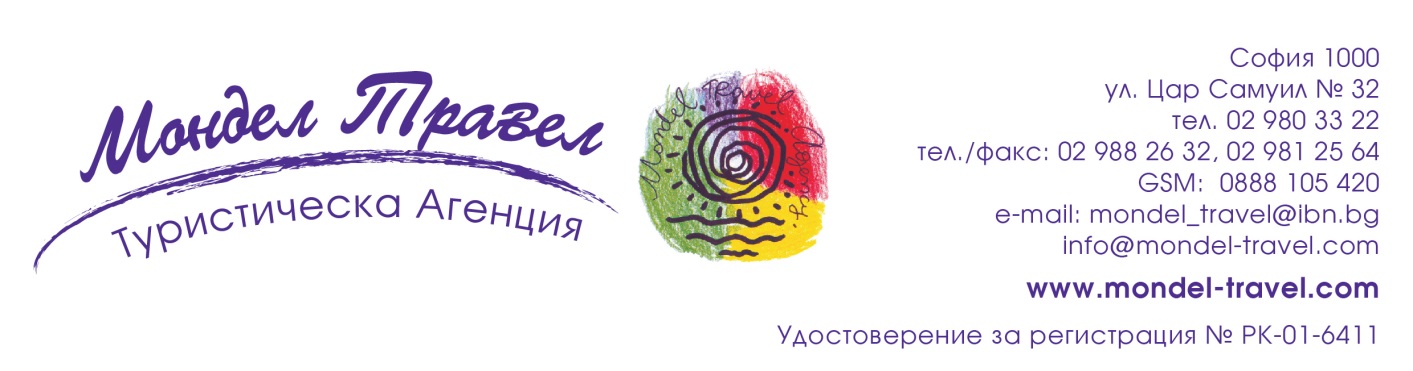 Великден и Майски празници 2021 в СЪН СИТИ ХОТЕЛ 3*** - Слънчев бряг!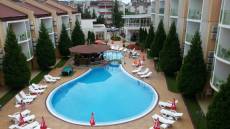 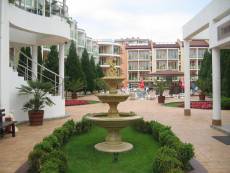 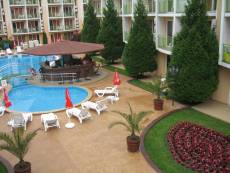 Хотел Сън Сити е разположен в тих и спокоен район в северозападната част на курортния комплекс Слънчев бряг, на 300 метра от плажната ивица и на 2 км от центъра на курорта. Хотелът предлага самостоятелен двор, изграден като малък парк с прекрасна градина и кът за отдих, създадени за уютна и незабравима почивка! В близост до хотелския комплекс се намира автобусна спирка до град Несебър и Свети Влас.Хотел Сън Сити разполага с двойни стаи и апартаменти. Всички помещения са оборудвани с климатик, телефон, телевизор, хладилник, безжичен интернет, баня с душ и тоалетна, балкон с изглед към басейна.На територията на хотела има основен ресторант, открит басейн, детски басейн, бар-басейн, бар-тераса, детска площадка, паркинг и безплатен Wi-Fi.ПАКЕТНИ ЦЕНИ: Цената включва: • 1 нощувка на All inclusive на човек, при минимум 2-ма настанени в двойна стая; • Или 1 нощувка на All inclusive на човек, при минимум 3-ма настанени в апартамент; • Празничен Великденски обяд на 2 май, включващ агнешко, боядисани яйца и козунаци • Открит басейн с ползване на чадъри и шезлонги; • Детски басейн и детска площадка; • Безплатен Wi-Fi; • Курортна такса, застраховка и ДДС. Допълнителни условия: • За настаняване в периода 30.04 – 31.05 е необходим минимален престой от 2 нощувки през уикенда. • Изхранването е на блок маса или на сет меню (в зависимост от заетостта на хотела). • За първо дете от 3 до 12.99 години, настаняването е безплатно на допълнително легло в двойна стая; • Първо дете от 3 до 12.99 години, настанено на основно легло в двойна стая или апартамент, плаща 100%; второто дете настанено на допълнително легло е безплатно; • За дете над 13 г. или трети възрастен на допълнително легло, доплаща 80% от стойността на редовното легло, за настаняване в двойна стая; • За дете над 13 г. или трети възрастен на редовно легло, плаща 100% от стойността на редовното легло, за настаняване в апартамент. Четвърти възрастен доплаща 80% от стойността на редовното легло, за настаняване в апартамент. • Единично настаняване доплаща 50% от стойността на редовното легло; • Доплащане за ранно настаняване – 10 лв. с предварителна заявка; • Доплащане за късно освобождаване – 10 лв. на час, с предварителна заявка. • Анулация или промяна на резервацията е възможна до 7 дни преди датата на настаняване; • Домашни любимци малки породи се допускат в хотела, срещу доплащане – 10 лева на ден; • Паркинг – 10 лева на ден /до изчерпване на количеството/; Хотела разполага с: ✓ 100 двойни стаи ✓ 5 апартамента Описание на стаите: DBL – 2 основни легла, възможност за едно допълнително APP 1-bed – Спалня и хол (2 основни легла в спалнята, разтегателен диван в хола). All Inclusive пакетът включва:• Закуска (07:30 - 10:00ч); • Обяд (12:30 - 14:30ч); • Следобедна закуска (15:00 - 17:00ч); • Вечеря (18:30 - 21:00ч); Бар басейн от 10:00 - 21:00 ч – български безалкохолни и алкохолни напитки. Нощен Бар - тераса - от 17:00 - 23:00 ч - български безалкохолни и алкохолни напитки. Безплатно: ✓ шезлонг и чадър около басейна ✓ ползване на басейн ✓ детска площадка ✓ wi-fi Срещу допълнително заплащане:✓ детска кошара✓ сейф✓ интернет игри✓ химическо чистенеИзползвани транспортни средства по програмата: няма - собствен транспорт.Минимален брой туристи: няма – индивидуално пътуване.Начин на плащане: 20% депозит при сключване на договор, доплащане до 14 дни преди датата на настаняване.Туроператор “ТА Мондел Травел” е застрахована по смисъла на чл. 97, ал.1 от Закона за туризма в застрахователна компания „ЛЕВ ИНС“ АД със застрахователна полица №00088159/13062010010701 /валидна от 31.07.2020 г. до 30.07.2021 г./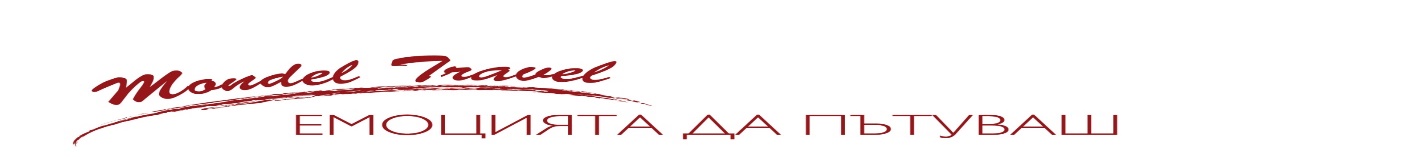 НА БАЗА ALLЦена на човек30.04 – 09.05.202110.05 – 31.05.2021ДВОЙНА СТАЯ /2+0, 2+1/39 лв.36 лв.ЕДНОСПАЛЕН АПАРТАМЕНТ /2+2, 3+0, 3+1, 3+2, 4+0/39 лв.36 лв.